SMLOUVA O ZPRACOVÁNÍ PERSONÁLNÍ A MZDOVÉ AGENDY(Příkazní smlouva dle § 2430 a násl. Zákona č. 89/2012 Sb. - Obč. zák.)uzavřená školou / školským zařízením : Mateřská škola Pohádka, Praha 13, Janského 2187Janského 2187/16, 15500 Praha 5 - StodůlkyIČO: 75030870zastoupená ředitelkou Věrou Schreierovou(dále jen příkazce)a firmou :   	Marie RichterováChaloupky 189, 26762 KomárovIČO:  71075674(dále jen příkazník)I.Příkazník se s platností od  1.10.2022 zavazuje poskytovat příkazci služby související se zpracováním personální a mzdové agendy příkazce, tj.:Přijímání podkladů od příkazce elektronicky v požadovaném tvaru a dohodnutých termínech Vstupní kontrola těchto podkladů a korekce eventuálních zjevných nesrovnalostíZadání a měsíční zpracování těchto podkladů dle platných právních předpisůPředání zpracovaných dat měsíčních (čtvrtletních, pololetních) sestav, přehledů a hlášení v elektronické podobě (případně tisk): rekapitulace vyplacených mzdových prostředků, zákonných srážek zaměstnanců a odvodů za zaměstnavatele (sociální a zdravotní pojištění, daň z příjmu fyzických osob)pro správu soc. zabezpečení (oznámení o vzniku a ukončení zaměstnání zaměstnanců příkazce, přehledy o výši pojištění, přílohy k žádostem o dávky nemocenského pojištění)pro zdravotní pojišťovny (přehledy o platbách poj., hromadná oznámení zaměstnavatele)pracovní neschopnosti (DPN, OČR, MD), vyplacené náhradyindividuální srážky z platů zaměstnancůhromadné příkazy k úhradě pro banku (platy zaměstnanců příkazce a srážky,odvody soc. a zdrav. pojištění a daně z příjmů fyzických osob)výplatní lístky zaměstnanců příkazce, výplatní listinypro finanční účetnictví (rekapitulace vyplacených mzdových prostředků, zákonných srážek, zdravotní a sociální pojištění organizace)Zpracování ročního zúčtování daně z příjmů podle žádostí zaměstnanců příkazce a doložených dokladůZpracování a předání dat ročních sestav a přehledů v elektronické podobě (případně tisk): mzdové listy zaměstnanců příkazceevidenční listy důchodového pojištění zaměstnanců příkazcevyúčtování daní z příjmů fyzických osob za zaměstnavatele (pro finanční úřad)Zpracování statistického výkazu P1-04, dat pro statistiku „ISP“ a tisk podkladů pro eventuální další požadované statistické výkazy a hlášení (podle aktuální potřeby a dohody s příkazcem)II.Příkazník se dále zavazuje podle potřeby na základě dohodnutých a příkazcem předaných podkladů vykonávat pro příkazce další práce, související s personální a mzdovou agendou příkazce, tj.:Vystavování pracovních smluv a dohod o pracích konaných mimo pracovní poměrVystavování dodatků k pracovním smlouvám a dohodám při změnách pracovněprávních vztahůSledování platových postupů podle platných předpisů Vystavování platových výměrůIII.Příkazce se zavazuje příkazníkovi poskytovat pravdivé a úplné informace a písemné podklady, týkající se personální a mzdové agendy, včas a dohodnutým způsobem, tak, aby práce, sjednané touto smlouvou, mohly být řádně vykonávány.IV.Příkazník se zavazuje předávat měsíční zpracování dat (měsíční uzávěrku) a další písemnosti elektronickou poštou, případně v místě sídla příkazce, nedohodne-li si s příkazcem jiný způsob předání. Příkazce si může s příkazníkem podle potřeby a po vzájemné dohodě domluvit konzultační návštěvu v místě svého sídla.V.Příkazník bude při plnění této smlouvy postupovat v souladu se zákonnými předpisy a bude zachovávat mlčenlivost o zjištěných a zpracovávaných údajích.Příkazník se zavazuje dodržovat pravidla týkající se ochrany fyzických osob v souvislosti se zpracováním osobních údajů v souladu s Nařízením Evropského parlamentu a rady (EU) 2016/679 (dále jen "Nařízení") ve vztahu k roli Zpracovatele, kterou pro Příkazce (tj. Správce osobních údajů) vykonává v rozsahu prací uvedených v této smlouvě.VI.Příkazce se zavazuje platit za služby vymezené touto smlouvou měsíčně částku, která se bude rovnat násobku paušální odměny 280,- Kč za jeden pracovněprávní vztah (pracovní smlouvu, dohodu o pracích konaných mimo pracovní poměr) a počtu těchto pracovněprávních vztahů v daném měsíci (včetně zaměstnanců mimo evidenční stav, vztahů dodatečně zúčtovaných a zaměstnanců s nároky souvisejícími s pracovněprávním vztahem po jeho ukončení).Služby uhradí příkazce na základě faktury vystavené příkazníkem po předání zpracovaných dat za uplynulý měsíc.VII.Výše úhrady za činnost nad standard definovaný touto smlouvou, nebo za mimořádný rozsah standardních služeb, bude stanovena po vzájemné dohodě obou smluvních stran. Po dohodě může být rovněž změněna výše paušální odměny.VIII.Tato smlouva je vyhotovena ve dvou stejnopisech a je uzavřena na dobu neurčitou.   Smlouvu lze zrušit dohodou obou smluvních stran, nebo výpovědí kterékoli ze smluvních stran s výpovědní lhůtou tři měsíce. Lhůta počíná plynout od prvního dne měsíce následujícího po doručení písemné výpovědi druhé straně. Změna smlouvy je možná pouze písemně, a to číslovanými dodatky ke smlouvě.  Tato smlouva nahrazuje smlouvu ze dne 20.1.2020. V Praze dne 01.10.2022. . . . . . . . . . . . . . . . . . . . . . . . . . . . . . .                                                               .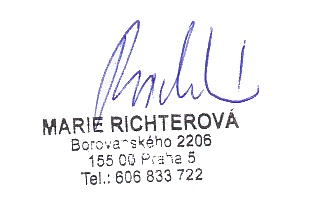                        Příkazce                                                                                    Příkazník                                                                     